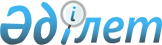 Об утверждении Правил рассмотрения и заверения приглашений граждан Республики Казахстан для переселения в Республику Казахстан родственников из числа этнических казахов, проживающих за рубежом, в целях воссоединения семьиПриказ и.о. Министра здравоохранения и социального развития Республики Казахстан от 13 января 2016 года № 13. Зарегистрирован в Министерстве юстиции Республики Казахстан 11 февраля 2016 года № 13054.
      В соответствии с подпунктом 13-1) пункта 1 статьи 15 Закона Республики Казахстан от 22 июля 2011 года "О миграции населения" ПРИКАЗЫВАЮ:
      1. Утвердить прилагаемые Правила рассмотрения и заверения приглашений граждан Республики Казахстан для переселения в Республику Казахстан родственников из числа этнических казахов, проживающих за рубежом, в целях воссоединения семьи.
      2. Комитету труда, социальной защиты и миграции Министерства здравоохранения и социального развития Республики Казахстан обеспечить:
      1) государственную регистрацию настоящего приказа в Министерстве юстиции Республики Казахстан;
      2) в течение десяти календарных дней после государственной регистрации настоящего приказа его направление для опубликования в периодических печатных изданиях и информационно-правовой системе "Әділет", а также в Республиканское государственное предприятие на праве хозяйственного ведения "Республиканский центр правовой информации" Министерства юстиции Республики Казахстан для размещения в Эталонном контрольном банке нормативных правовых актов Республики Казахстан;
      3) размещение настоящего приказа на интернет-ресурсе Министерства здравоохранения и социального развития Республики Казахстан;
      4) в течение десяти рабочих дней после государственной регистрации настоящего приказа в Министерстве юстиции Республики Казахстан представление в Департамент юридической службы Министерства здравоохранения и социального развития Республики Казахстан сведений об исполнении мероприятий, предусмотренных подпунктами 1), 2) и 3) настоящего пункта.
      3. Контроль за исполнением настоящего приказа возложить на вице-министра здравоохранения и социального развития Республики Казахстан Нурымбетова Б.Б.
      4. Настоящий приказ вводится в действие по истечении десяти календарных дней после дня его первого официального опубликования. Правила рассмотрения и заверения приглашений граждан
Республики Казахстан для переселения в Республику Казахстан
родственников из числа этнических казахов, проживающих за
рубежом, в целях воссоединения семьи Глава 1. Общие положения
      Сноска. Заголовок главы 1 - в редакции приказа Министра труда и социальной защиты населения РК от 04.08.2020 № 286 (вводится в действие по истечении десяти календарных дней после дня его первого официального опубликования).
      1. Настоящие Правила рассмотрения и заверения приглашений граждан Республики Казахстан для переселения в Республику Казахстан родственников, из числа этнических казахов, проживающих за рубежом, в целях воссоединения семьи (далее – Правила) разработаны в соответствии с Законом Республики Казахстан от 22 июля 2011 года "О миграции населения" (далее – Закон) и определяют порядок рассмотрения и заверения приглашений граждан Республики Казахстан для переселения в Республику Казахстан родственников из числа этнических казахов, проживающих за рубежом, в целях воссоединения семьи".
      2. В соответствии с настоящими Правилами местные исполнительные органы областей, городов республиканского значения, столицы (далее – местные исполнительные органы) рассматривают и заверяют приглашения граждан Республики Казахстан для переселения в Республику Казахстан родственников из числа этнических казахов, проживающих за рубежом, в целях воссоединения семьи.
      3. Основные термины и понятия, которые используются в настоящих Правилах:
      1) заявитель – гражданин Республики Казахстан, ходатайствующий о переселении в Республику Казахстан родственников из числа этнических казахов, проживающих за рубежом, в целях воссоединения семьи;
      2) родственники – лица, находящиеся в родственной связи, имеющие общих предков до прадедушки и прабабушки;
      3) этнический казах – иностранец или лицо без гражданства казахской национальности.
      Сноска. Пункт 3 - в редакции приказа Министра труда и социальной защиты населения РК от 04.08.2020 № 286 (вводится в действие по истечении десяти календарных дней после дня его первого официального опубликования).

 Глава 2. Порядок и сроки рассмотрения и заверения приглашений граждан Республики Казахстан для переселения в Республику Казахстан родственников из числа этнических казахов, проживающих за рубежом, в целях воссоединения семьи
      Сноска. Заголовок главы 2 - в редакции приказа Министра труда и социальной защиты населения РК от 04.08.2020 № 286 (вводится в действие по истечении десяти календарных дней после дня его первого официального опубликования).
      4. Заявитель для переселения в Республику Казахстан родственников из числа этнических казахов, проживающих за рубежом, в целях воссоединения семьи подает заявление в местный исполнительный орган по форме согласно приложению 1 к настоящим Правилам.
      При этом, местные исполнительные органы районов, городов областного значения также в целях воссоединения семьи принимают приглашения граждан Республики Казахстан для переселения в Республику Казахстан родственников из числа этнических казахов, проживающих за рубежом, и направляют эти приглашения в местные исполнительные органы областей, городов республиканского значения, столицы.
      К заявлению прилагаются:
      1) приглашение по форме согласно приложению 2 к настоящим Правилам;
      2) копия документа, удостоверяющего личность, приглашающего лица.
      Сноска. Пункт 4 - в редакции приказа Министра труда и социальной защиты населения РК от 04.08.2020 № 286 (вводится в действие по истечении десяти календарных дней после дня его первого официального опубликования).


      5. Местный исполнительный орган в течение пяти рабочих дней со дня принятия заявления заверяет приглашение и уведомляет заявителя.
      Приглашение заверяется в единственном экземпляре с указанием фамилии и инициалов должностного лица местного исполнительного органа и его подписью с проставлением оттиска печати.
      6. В случае представления в неполном объеме и (или) незаполнения по установленной форме документов, предусмотренных пунктом 4 настоящих Правил, местный исполнительный орган в течение 3-х рабочих дней направляет заявителю письменное обоснование (с указанием не представленных и (или) не заполненных по установленной форме документов).
      Форма
      _______________
                                                                 (кому)     
      ____________________________________________
                                (название местного исполнительного органа) 
      _______________
                                                               (от кого)   
      ЗАЯВЛЕНИЕ
      Прошу рассмотреть и заверить мое приглашение для переселения в
      Республику Казахстан родственников, из числа этнических казахов,
      проживающих за рубежом, в целях воссоединения семьи.
      К заявлению прилагаю следующие документы:
      1) приглашение;
      2) копию документа, удостоверяющего личность, приглашающего лица.
      ___________________                            ______________________
      (подпись)                                        (дата)
      Форма
      _______________
                                                                 (кому)
      ____________________________________________
                                 (название местного исполнительного органа) 
      _______________
                                                                (от кого)
      ПРИГЛАШЕНИЕ
      Приглашающий: Фамилия, имя, отчество (при его наличии): _____________
      _____________________________________________________________________
      Дата рождения: ______________________________________________________
      Гражданство: ________________________________________________________
      Адрес: ______________________________________________________________
      Цель приглашения: ___________________________________________________
      Cpoк пребывания в Республике Казахстан: _____________________________
      ________________________
      (Подпись)
      "Заверено"
      Должностное лицо
      местного исполнительного
      органа             __________ _______________________________
                                (подпись)      (Фамилия, имя и отчество
      (при его наличии))
      ________________________________________
      (Место печати)
					© 2012. РГП на ПХВ «Институт законодательства и правовой информации Республики Казахстан» Министерства юстиции Республики Казахстан
				
Исполняющий обязанности
Министра здравоохранения
и социального развития
Республики Казахстан
Б. НурымбетовУтверждены
приказом исполняющего
обязанности Министра
здравоохранения и социального
развития Республики Казахстан
от 13 января 2016 года № 13 Приложение 1
к Правилам рассмотрения и
заверения приглашений граждан
Республики Казахстан для переселения
в Республику Казахстан родственников,
из числа этнических казахов,
проживающих за рубежом,
в целях воссоединения семьиПриложение 2
к Правилам рассмотрения и
заверения приглашений граждан
Республики Казахстан для переселения
в Республику Казахстан родственников,
из числа этнических казахов,
проживающих за рубежом,
в целях воссоединения семьи
Список приглашаемых лиц
(Фамилия, имя, отчество
(при его наличии))
Степень родства
Гражданство
Дата рождения
Адрес место жительство